МКДОУ д/с №18 с.ДемариноОткрытый просмотр в группе раннего возрастаЗанятия НОД Рисование«ОСЕННИЕ ЛИСТОЧКИ»Подготовила воспитатель: Быкова Оксана ВикторовнаЦель:  Расширять представление детей об осенних явлениях в природе через художественное творчество.Программные задачи:Развивать интерес к нетрадиционной технике рисования – отпечатки на пене для бритья.Вызвать интерес к процессу рисования как деятельности, дающей результат.Расширить представления детей о природном явлении листопаде.Закреплять умение узнавать и называть цвета.Способствовать развитию мелкой моторики рук.Формировать познавательный интерес.Развивать способность понимать текст и выполнять соответствующие движения по образцу.Продолжать учить детей слушать и понимать задаваемые вопросы, отвечать на них в игровой ситуации.Готовить к восприятию произведений искусства.Формировать активный и пассивный словарь детей.Создавать эмоциональное настроение.Воспитывать аккуратность, самостоятельность.Развивать эстетическое восприятие, творческие способности.Предварительная работа: наблюдение за осенней природой;рассматривание деревьев и листьев;разучивание стихов, песен об осени;чтение художественных произведений;рассматривание репродукции картин, а также эскизов и иллюстраций с изображением различных деревьев осенью;сбор листьев на прогулке.Материалы и оборудование:гуашь осенних цветов (желтый, красный, зеленый);ватные палочки;пена для бритья; посуда для пены;бумажные салфетки;шаблоны осенних листьев;
букет осенних листьев;игрушка Ёжик.(Зал украшен осенними листочками. Стоят елочки. Под елками сидят лесные животные. А под одной из елок стоит корзина. В корзине сидит ёжик.)Ход занятия.МузыкаВоспитатель: - Ребята, посмотрите какой красивый осенний лес.Деревья нам  подарили листопадЛистопад! Листопад!Листья желтые летят!Кружатся красивые желтые листочки.Кружатся красивые красные листочки.Что за корзинка стоит ( Предлагаю посмотреть, подношу к ним.) Кто же в корзиночке сидит?Дети: - Ёжик.Воспитатель: Да, а в корзинке ёжик сидит. Давайте с ним поздороваемся.Дети и воспитатель: - Здравствуй, Ёжик!Воспитатель - Ёжик, а почему ты такой грустный?(Воспитатель прикладывает мордочку ёжика к своему уху, создавая иллюзию того, что ёжик разговаривает).Воспитатель - Ребята, Ёжик грустный от того, что не успел построить себе норку. Вы хотите помочь Ежику?Дети - Да!Воспитатель - Тогда я сейчас вам расскажу, из чего Ёжик делает свою норку. Вы хотите узнать?Дети: - Да!Воспитатель:- Норку Ёжик строит из опавших листьев, и делает это осенью. А кто знает, какое сейчас время года?Дети – Осень.Воспитатель - Правильно, осень. Посмотрите, какой осенний букет стоит у нас в вазе.(воспитатель подводит детей к букету из осенних листьев для рассматривания).Воспитатель: - Что это?Дети: - Листочки.Воспитатель: - Какие они?Дети: - Разные, красивые, желтые. (Разнообразные ответы детей)Воспитатель:- Скажите, какого цвета листочки в нашем красивом осеннем букете?Дети: - Красные, желтые, зеленыеВоспитатель: - Правильно, молодцы! Эти листья из осеннего леса: желтые и красные, разноцветные. Давайте, мы с вами нашим листочкам с танцуем танец.(Раздаю каждому ребенку по два листочка.)(Звучит музыка )Листочки, листочки по ветру летят.У деток под ножками тихо шуршатИ, плавно качаясь, ведут хоровод,А ветер осенний им песню поет. Воспитатель:Молодцы, ребята. Ёжику очень понравилось, как  вы танцевали с листьями.  Воспитатель:  - Да, это листочки очень красивые, яркие. Давайте и мы нарисуем ежику листочки, сделаем Ёжику подарок. Вы хотите нарисовать ежику много листочков?Дети: - Да.Воспитатель:Наступила осень и сейчас листья из зеленых превращаются в желтые и в красные.  У нас есть вырезанные листья, но они белого цвета. Мы с вами сами станем волшебниками и покрасить листочки.Не простые листочки, а волшебные. А почему волшебные? А потому что рисовать мы будем необычным способом – будем рисовать на папиной пене для бритья. Ребята посмотрите, что стоит на столе.Дети: - Краска для рисования, листочки, ватные палочки.(Воспитатель показывает краски, ватные палочки, листочки, вырезанные из  бумаги, посуда с пеной.)Воспитатель - Посмотрите, что я приготовила. Для чего?Дети: - Чтобы рисовать.Воспитатель: - Давайте посмотрим какие краски я приготовила? (подводит детей к столам, где приготовлено все для рисования) Посмотрите и скажите, какого они цвета?Дети: - Красная, желтая, зеленая (называют цвета).Воспитатель: - Молодцы, значит, у нас листочки получатся разноцветные – красные, желтые, зеленые. (В процессе рассказа, воспитатель все показывает).Сначала берем ватную палочку и теперь этой ватной палочкой берем гуашь из баночки и начинаем рисовать на пене. Создаем любые узоры, как нравится, берем краску и делаем на пене любой замысловатый рисунок. Меняйте палочки. Можно рисовать, меняя цвета. Брать и красный, и желтый, и зеленый цвет как вам нравится. Можно делать завитушки, можно делать просто линии, можно просто ставить точки. Все что угодно можно рисовать. Одним словом фантазируйте. Мы порисуем и увидим, что у нас получилось.Если мы хотим, чтобы листочек получился красивым. Постараемся поле для рисования здесь на пене сделать полностью закрашенным, не оставлять много былых мест.И пришла пора делать отпечатки. Смотрите. Кладем наш листик на пену и пальчиком немножко нажимаем на наш листик, пригладим  для того чтобы он у нас окрасился и потом его убираем. Какой он у нас получился красивый! А теперь листочку нужно высохнуть и мы его отложим. Пальчиком на листочек нажимаем. Можно когда листочек помещен немножечко сделать движения: поплыл листик, поплыл. Вот какой он получился. А теперь листочку нужно высохнуть и мы его отложим.Включается  музыка. Идет процесс рисования, воспитатель следит за процессом, оказывает индивидуальную помощь.Воспитатель: - Какие вы молодцы! Сколько красивых листочков у нас. Посмотрите, какая разноцветная поляна из листьев у нас получилась. Давайте покажем, как наши листочки летят и кружатся. (Дети имитируют движения - кружатся, приседают)Воспитатель: - А тебе Ежик, нравится полянка с листочками?Ежик: - Да, понравились, они такие красивые, что у меня сразу поднялось настроение.Воспитатель: - Тогда мы подарим тебе эти листочки. Ребята, а вы хотите подарить эти листочки Ежику?Дети: - Да!Ежик: - Спасибо ребятки, теперь я смогу построить себе норку.Воспитатель:- Посмотрите, ребятки, как обрадовался Ежик, и я рада за вас, что мы смогли помочь Ежику, замечательная у него получиться норка. Давайте попрощаемся с Ежиком.Дети:  (прощается с Ежиком) - До свидания! Воспитатель: - Ребятки, кто приходил к нам в гости? (бесе после занятия)Дети: - Ежик!Воспитатель: - Что мы подарили Ежику?Дети: - ЛисточкиВоспитатель: - Какие листочки?Дети: - Разные, разноцветные, желтые, красные, зеленые.Воспитатель: - А кто запомнил, зачем Ежику листья?(ответы детей, если дети затрудняются, воспитатель еще раз говорит, зачем Ежику листочки)Воспитатель: - Молодцы, ребятки, мне сегодня очень понравилось, как вы помогали Ежику! Рисунки у вас получились замечательные, вы так старалась, работали аккуратно. Молодцы!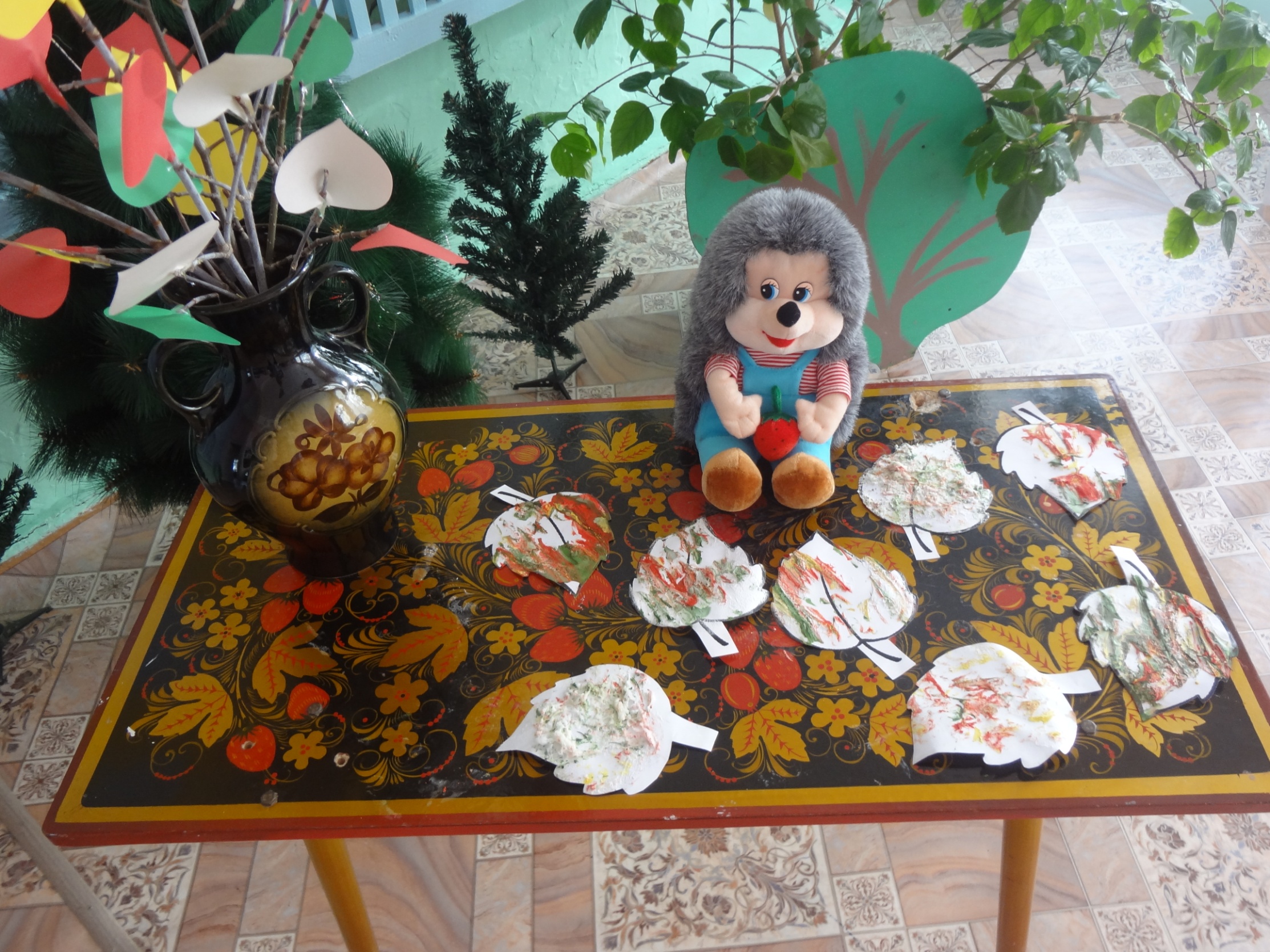 